Unauthorized visitors can't hide behind an expired badge
 
VALID today, VOID tomorrow: A visitor either has permission to be in your building (left) or he doesn’t (right). Don’t let your badges get reused. 

Visitor Badges with EXPIRING technology provide …Peace of Mind. 
If the badge is white, you know it’s current.A Visual Alert. 
If the badge shows bright pink, you know it’s invalid.Compatibility
with most visitor software programs and printers. 
Contact us today!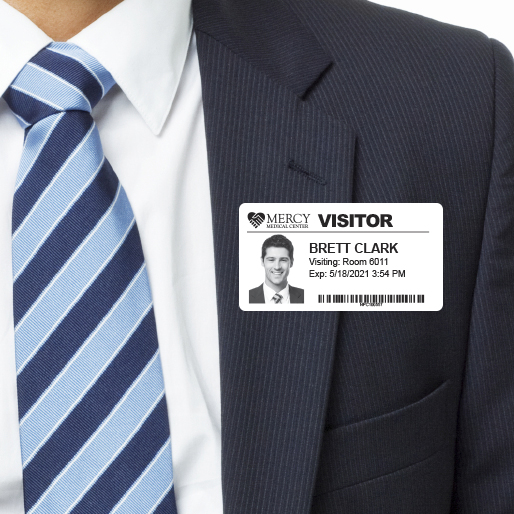 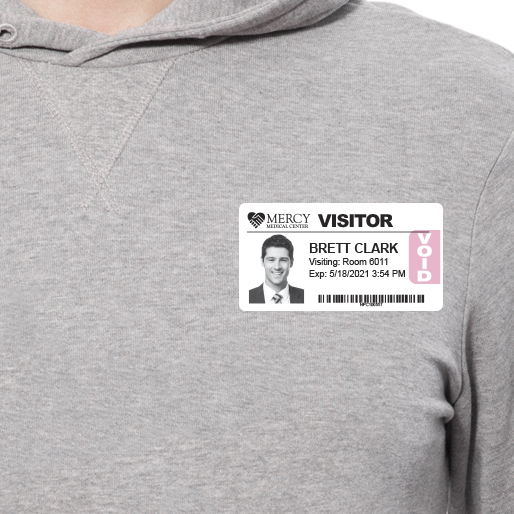 